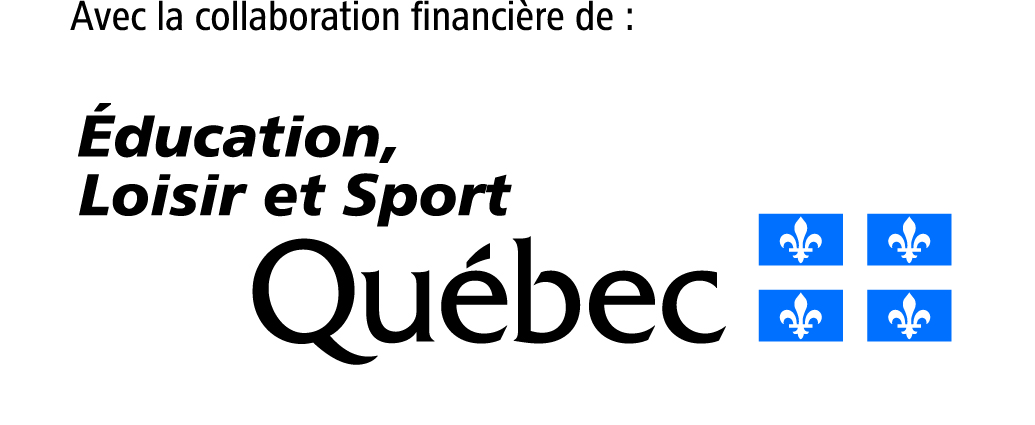 Pour plus d’informations, n’hésitez pas à nous contacter.L’organisme ou la municipalité doit transmettre le formulaire dûment rempli et signé, avant le 30 novembre 2019 à :ARLPH CENTRE DU QUÉBEC59, rue Monfette, local 236Victoriaville (Québec) G6P 1J8Téléphone : 819-758-5464Courriel : direction@arlphcq.com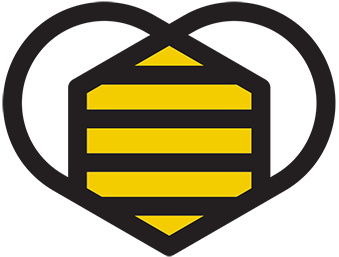 No séquentiel (à remplir par l’ARLPHCQ) :No séquentiel (à remplir par l’ARLPHCQ) :No séquentiel (à remplir par l’ARLPHCQ) :No séquentiel (à remplir par l’ARLPHCQ) :No séquentiel (à remplir par l’ARLPHCQ) :No séquentiel (à remplir par l’ARLPHCQ) :No séquentiel (à remplir par l’ARLPHCQ) :No séquentiel (à remplir par l’ARLPHCQ) :No séquentiel (à remplir par l’ARLPHCQ) :No séquentiel (à remplir par l’ARLPHCQ) :No séquentiel (à remplir par l’ARLPHCQ) :No séquentiel (à remplir par l’ARLPHCQ) :No séquentiel (à remplir par l’ARLPHCQ) :No séquentiel (à remplir par l’ARLPHCQ) :No séquentiel (à remplir par l’ARLPHCQ) :Nature de l’organismeNature de l’organismeNature de l’organismeNature de l’organismeNature de l’organismeNature de l’organismeNature de l’organismeNature de l’organismeNature de l’organismeNature de l’organismeNature de l’organismeNature de l’organismeNature de l’organismeNature de l’organismeNature de l’organismeNature de l’organismeNature de l’organismeNature de l’organismeNature de l’organismeNature de l’organismeNature de l’organismeNature de l’organismeNature de l’organismeNature de l’organismeNature de l’organismeNature de l’organismeNature de l’organismeNature de l’organismeNature de l’organismeNature de l’organismeMunicipalité ou VilleMunicipalité ou VilleMunicipalité ou VilleMunicipalité ou VilleMunicipalité ou VilleMunicipalité ou VilleMunicipalité ou VilleMunicipalité ou VilleMunicipalité ou VilleMunicipalité ou VilleMunicipalité ou VilleMunicipalité ou VilleMunicipalité ou VilleOrganisme de loisir à but non lucratifOrganisme de loisir à but non lucratifOrganisme de loisir à but non lucratifOrganisme de loisir à but non lucratifOrganisme de loisir à but non lucratifOrganisme de loisir à but non lucratifOrganisme de loisir à but non lucratifOrganisme de loisir à but non lucratifOrganisme de loisir à but non lucratifOrganisme de loisir à but non lucratifOrganisme de loisir à but non lucratifOrganisme de loisir à but non lucratifMRCMRCMRCMRCMRCMRCMRCMRCMRCMRCMRCMRCMRCOrganisme de loisir à but non lucratif pour personnes handicapéesOrganisme de loisir à but non lucratif pour personnes handicapéesOrganisme de loisir à but non lucratif pour personnes handicapéesOrganisme de loisir à but non lucratif pour personnes handicapéesOrganisme de loisir à but non lucratif pour personnes handicapéesOrganisme de loisir à but non lucratif pour personnes handicapéesOrganisme de loisir à but non lucratif pour personnes handicapéesOrganisme de loisir à but non lucratif pour personnes handicapéesOrganisme de loisir à but non lucratif pour personnes handicapéesOrganisme de loisir à but non lucratif pour personnes handicapéesOrganisme de loisir à but non lucratif pour personnes handicapéesOrganisme de loisir à but non lucratif pour personnes handicapées(autres) précisez(autres) précisez(autres) précisez(autres) précisez(autres) précisez(autres) précisez(autres) précisez(autres) précisez(autres) précisez(autres) précisez(autres) précisez(autres) précisez(autres) précisezRenseignements générauxRenseignements générauxRenseignements générauxRenseignements générauxRenseignements générauxRenseignements générauxRenseignements générauxRenseignements générauxRenseignements générauxRenseignements générauxRenseignements générauxRenseignements générauxRenseignements générauxRenseignements générauxRenseignements générauxRenseignements générauxRenseignements générauxRenseignements générauxRenseignements générauxRenseignements générauxRenseignements générauxRenseignements générauxRenseignements générauxRenseignements générauxRenseignements générauxRenseignements générauxRenseignements générauxRenseignements générauxRenseignements générauxRenseignements générauxNom de l’organisme : Nom de l’organisme : Nom de l’organisme : Nom de l’organisme : Nom de l’organisme : Nom de l’organisme : Nom de l’organisme : Numéro d’entreprise du Québec (NEQ) : Numéro d’entreprise du Québec (NEQ) : Numéro d’entreprise du Québec (NEQ) : Numéro d’entreprise du Québec (NEQ) : Numéro d’entreprise du Québec (NEQ) : Numéro d’entreprise du Québec (NEQ) : Numéro d’entreprise du Québec (NEQ) : Numéro d’entreprise du Québec (NEQ) : Numéro d’entreprise du Québec (NEQ) : Numéro d’entreprise du Québec (NEQ) : Numéro d’entreprise du Québec (NEQ) : Numéro d’entreprise du Québec (NEQ) : Numéro d’entreprise du Québec (NEQ) : Numéro d’entreprise du Québec (NEQ) : Adresse de correspondance       Adresse de correspondance       Adresse de correspondance       Adresse de correspondance       Adresse de correspondance       Adresse de correspondance       Adresse de correspondance       Adresse de correspondance       Adresse de correspondance       Adresse de correspondance       Adresse de correspondance       Adresse de correspondance       Adresse de correspondance       Adresse de correspondance       Adresse de correspondance       Adresse de correspondance       Adresse de correspondance       Adresse de correspondance       Adresse de correspondance       Adresse de correspondance       Adresse de correspondance       Adresse de correspondance       Adresse de correspondance       Adresse de correspondance       Adresse de correspondance       Adresse de correspondance       Adresse de correspondance       Adresse de correspondance       Adresse de correspondance       Adresse de correspondance       Adresse (numéro, rue et ville) :Adresse (numéro, rue et ville) :Adresse (numéro, rue et ville) :Adresse (numéro, rue et ville) :Adresse (numéro, rue et ville) :Adresse (numéro, rue et ville) :Adresse (numéro, rue et ville) :Adresse (numéro, rue et ville) :Adresse (numéro, rue et ville) :Adresse (numéro, rue et ville) :Adresse (numéro, rue et ville) :Code postal :Code postal :Personne responsable de l’organisme – Coordonnées Personne responsable de l’organisme – Coordonnées Personne responsable de l’organisme – Coordonnées Personne responsable de l’organisme – Coordonnées Personne responsable de l’organisme – Coordonnées Personne responsable de l’organisme – Coordonnées Personne responsable de l’organisme – Coordonnées Personne responsable de l’organisme – Coordonnées Personne responsable de l’organisme – Coordonnées Personne responsable de l’organisme – Coordonnées Personne responsable de l’organisme – Coordonnées Personne responsable de l’organisme – Coordonnées Personne responsable de l’organisme – Coordonnées Personne responsable de l’organisme – Coordonnées Personne responsable de l’organisme – Coordonnées Personne responsable de l’organisme – Coordonnées Personne responsable de l’organisme – Coordonnées Personne responsable de l’organisme – Coordonnées Personne responsable de l’organisme – Coordonnées Personne responsable de l’organisme – Coordonnées Personne responsable de l’organisme – Coordonnées Personne responsable de l’organisme – Coordonnées Personne responsable de l’organisme – Coordonnées Personne responsable de l’organisme – Coordonnées Personne responsable de l’organisme – Coordonnées Personne responsable de l’organisme – Coordonnées Personne responsable de l’organisme – Coordonnées Personne responsable de l’organisme – Coordonnées Personne responsable de l’organisme – Coordonnées Personne responsable de l’organisme – Coordonnées Sexe :Sexe :Sexe :Sexe :M.M.Mme   Mme   Mme   Mme   Fonction :Fonction :Fonction :Fonction :Fonction :Fonction :Fonction :Fonction :Fonction :Nom :Nom :Nom :Nom :Nom :Prénom :Prénom :Prénom :Téléphone :Téléphone :Téléphone :Téléphone :Téléphone :Téléphone :Téléphone :Téléphone :Poste :Poste :Poste :Poste :Poste :Poste :Télécopieur :Télécopieur :Télécopieur :Autre téléphone :Autre téléphone :Autre téléphone :Autre téléphone :Autre téléphone :Autre téléphone :Autre téléphone :Autre téléphone :Poste :Poste :Poste :Poste :Poste :Poste :Courriel :Courriel :Courriel :1. Projet prévu par l’organisme pour soutenir les loisirs des personnes handicapées1. Projet prévu par l’organisme pour soutenir les loisirs des personnes handicapées2. Description des participants (es) 2. Description des participants (es) 2. Description des participants (es) 2. Description des participants (es) 2. Description des participants (es) 2. Description des participants (es) 2. Description des participants (es) 2. Description des participants (es) 2. Description des participants (es) 2. Description des participants (es) 2. Description des participants (es) 2. Description des participants (es) 2. Description des participants (es) 2. Description des participants (es) 2. Description des participants (es) 2. Description des participants (es) 2. Description des participants (es) Identification – Cocher les cases appropriées Identification – Cocher les cases appropriées Identification – Cocher les cases appropriées Identification – Cocher les cases appropriées Identification – Cocher les cases appropriées Identification – Cocher les cases appropriées Identification – Cocher les cases appropriées Identification – Cocher les cases appropriées Identification – Cocher les cases appropriées Identification – Cocher les cases appropriées Identification – Cocher les cases appropriées Identification – Cocher les cases appropriées Identification – Cocher les cases appropriées Identification – Cocher les cases appropriées Identification – Cocher les cases appropriées Identification – Cocher les cases appropriées Identification – Cocher les cases appropriées Sexe :Sexe :MasculinFémininMasculinFémininMasculinFémininÂge :Âge :0 -12  0 -12  CommentairesSexe :Sexe :MasculinFémininMasculinFémininMasculinFémininÂge :Âge :13-1718-2113-1718-21Sexe :Sexe :MasculinFémininMasculinFémininMasculinFémininÂge :Âge :22-5422-54Sexe :Sexe :MasculinFémininMasculinFémininMasculinFémininÂge :Âge :55 et +55 et +Sexe :Sexe :MasculinFémininMasculinFémininMasculinFémininÂge :Âge :Type d’incapacité :Type d’incapacité :Type d’incapacité :Type d’incapacité :AuditiveAuditiveIntellectuelleIntellectuelleVisuelle Visuelle Trouble du langage ou de la paroleTrouble du langage ou de la paroleAutismeAutismeAutismePhysiquePhysiqueProblème de santé mentaleProblème de santé mentaleProblème de santé mentaleProblème de santé mentaleProblème de santé mentaleProblème de santé mentaleTrouble du spectre de l’autismeTrouble du spectre de l’autisme3. PRÉVISIONS BUDGÉTAIRE DU PROJETA compléter(Réserver ARLPHCQ)(Réserver ARLPHCQ)COÛTS DU PROJETMontant recommandéeDÉPENSES Achat de matériel et équipementFrais de location de matériel et d’équipementFrais de location de locaux Salaire des animateurs et/ou accompagnateursFrais de déplacement Frais de gestion et de coordinationFrais de transport des participantsFrais de service techniqueAutres dépenses (spécifiez) *TOTAL DES DÉPENSES                      SUBVENTION DEMANDÉE * Autres dépenses (spécifiez)6. Responsabilité de l’organisme6. Responsabilité de l’organisme* Pour que votre demande soit admissible, vous devez effectuer la vérification d’antécédents judiciaires de personnes œuvrant     auprès d’une clientèle vulnérable (vérification d’absence d’empêchement) du personnel accompagnateur en lien avec le projet.* Pour que votre demande soit admissible, vous devez effectuer la vérification d’antécédents judiciaires de personnes œuvrant     auprès d’une clientèle vulnérable (vérification d’absence d’empêchement) du personnel accompagnateur en lien avec le projet.Vérification d’antécédents judiciaires du personnel accompagnateur en lien avec le projet.Oui    Non  Nous certifions que la demande adressée par notre organisme ou notre municipalité, afin d’obtenir une aide financière pour payer les frais d’un projet pour une activité de loisir, sont réelles et que les renseignements fournis dans le présent formulaire sont exacts. De plus, si l’aide financière demandée nous est accordée, nous nous engageons à l’utiliser dans le respect des exigences prévues au programme.Signataire Signataire Signataire Signataire Signataire Signataire Signataire Nom :      Nom :      Prénom :Fonction :Fonction :Signature :Date :                   AAAA – MM – JJ                   AAAA – MM – JJ                   AAAA – MM – JJIMPORTANT :	Les formulaires incomplets ne seront pas analysés.  Les demandes doivent être transmises par courrier électronique ou par la poste. Aucune demande reçue après le 30 novembre 23h59 ne sera acceptée.IMPORTANT :	Les formulaires incomplets ne seront pas analysés.  Les demandes doivent être transmises par courrier électronique ou par la poste. Aucune demande reçue après le 30 novembre 23h59 ne sera acceptée.IMPORTANT :	Les formulaires incomplets ne seront pas analysés.  Les demandes doivent être transmises par courrier électronique ou par la poste. Aucune demande reçue après le 30 novembre 23h59 ne sera acceptée.IMPORTANT :	Les formulaires incomplets ne seront pas analysés.  Les demandes doivent être transmises par courrier électronique ou par la poste. Aucune demande reçue après le 30 novembre 23h59 ne sera acceptée.IMPORTANT :	Les formulaires incomplets ne seront pas analysés.  Les demandes doivent être transmises par courrier électronique ou par la poste. Aucune demande reçue après le 30 novembre 23h59 ne sera acceptée.IMPORTANT :	Les formulaires incomplets ne seront pas analysés.  Les demandes doivent être transmises par courrier électronique ou par la poste. Aucune demande reçue après le 30 novembre 23h59 ne sera acceptée.IMPORTANT :	Les formulaires incomplets ne seront pas analysés.  Les demandes doivent être transmises par courrier électronique ou par la poste. Aucune demande reçue après le 30 novembre 23h59 ne sera acceptée.